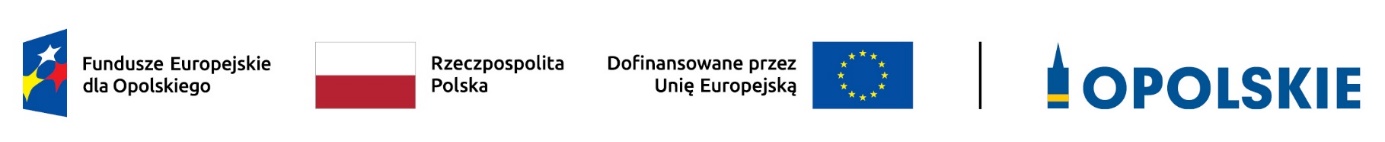 WzórProtokołu z negocjacji prowadzonych w formie korespondencyjnej w ramach naboru numer ………………………………………………… do działania ……………………………………………. programu regionalnego Fundusze Europejskie dla Opolskiego 2021-2027dot. projektu złożonego przez ………………………………………………………………………………………………..Negocjacje zostały przeprowadzone w formie korespondencyjnej.Ze strony IZ/IP w negocjacjach udział wzięli: ……………………………………………………………………Ze strony Wnioskodawcy w negocjacjach udział wzięli ……………………………………………………..W dniu ……………………… do Wnioskodawcy wysłano za pośrednictwem poczty elektronicznej pismo z dnia ……………………… informujące o możliwości przystąpienia do negocjacji. W załączniku do w/w pisma przedstawiono warunki negocjacyjne wskazane 
w listach sprawdzających przez oceniających projekt na etapie oceny merytorycznej 
i Przewodniczącego KOP (jeśli dotyczy) w zakresie dotyczącym ocenionych 
z zastrzeżeniem kryteriów wyboru projektów. W dniu …………… roku do IZ/IP wpłynęło pocztą elektroniczną pismo z dnia ……………………. roku, informujące o stanowisku Wnioskodawcy (pismo stanowi załącznik nr 1 do protokołu), a tym samym o wyrażeniu zgody na udział w negocjacjach.Zgodnie z zapisami pisma/ustaleniami dokonanymi w toku negocjacji we wniosku 
o dofinansowanie projektu zostaną wprowadzone następujące zmiany:- …… Kwestie finansowe wynikające z przeprowadzonych negocjacji:       Źródło: Opracowanie własne.W związku z zakresem zmian wykazanych w powyższej tabeli należy dokonać adekwatnych korekt danych we wniosku o dofinansowanie projektu, w tym dokonać korekty :kosztów pośrednich,kosztów cross-financingu,wartości dofinansowania, kosztów objętych limitami/ograniczeniami wynikającymi z zapisów Regulaminu wyboru projektów,wysokości dofinansowania (w tym dofinansowanie ze środków EFS+ i BP). Zgodnie z informacjami wskazanymi w piśmie z dnia ………………………….. r. oraz zapisami punktu 6 i 7 niniejszego protokołu konieczne jest uzupełnienie/dokonanie korekty adekwatnych zapisów wniosku o dofinansowanie.Protokół z negocjacji został przygotowany ………………r. W związku z tym, że negocjacje zostały przeprowadzone w całości w formie korespondencyjnej, a ich przebieg możliwy jest do odtworzenia w oparciu o uzyskaną korespondencję na podstawie § ………Regulaminu Pracy Komisji Oceny Projektów oceniającej projekty w ramach EFS + FEO 2021-2027 –dotyczy postępowania konkurencyjnego –wersja ….  odstąpiono od podpisania protokołu przez Wnioskodawcę.                                                                                   		Przedstawiciel instytucji            organizującej postępowanie                                               …………………………………Opracowanie:Imię i nazwiskoMiejsce, dataNr ewidencyjny projektuTytuł projektuData złożenia projektuCałkowita wartość projektuLp.Numer zadania 
i wydatku
Wartość wg wniosku 
o dofinansowanieWartość po negocjacjach1.…………………………………………………